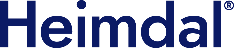 Patch Management Strategy TemplateOrganization Name: [Your Organization's Name]Document Creation Date: [Date]Last Updated: [Date]Document Version: [Version Number]Policy and ComplianceRoles and Responsibilities Patch Management ProcessRisk Assessment and PrioritizationDocumentation and Record KeepingEmergency PatchingTraining and AwarenessMonitoring and AuditingReview and Improvement Policy StatementRegulatory ComplianceDescribe the organization's commitment to regular and systematic patch management: Identify any relevant legal and industry standards that the patch management process must adhere to:Patch Management TeamStakeholder CommunicationDefine the roles and responsibilities of team members involved in the patch management process:Outline procedures for communicating with stakeholders about patch management activities and impacts:IdentificationEvaluation and TestingApprovalDeploymentVerification and ReportingEstablish methods for identifying available patches for software and systems.Describe the process for evaluating patches for relevance and testing them in a controlled environment.Define the criteria and process for approving patches for deployment.Outline the procedures for deploying patches, including scheduling and notification.Detail methods for verifying successful patch deployment and reporting on patch management activities.Risk Assessment PrioritizationProvide guidelines for assessing the risk level of identified vulnerabilities and the urgency of patching.Establish criteria for prioritizing patch deployment based on risk assessment and business impact.Documentation RequirementsRecord-KeepingSpecify what documentation is required for each stage of the patch management process.Outline procedures for maintaining records of patches applied, including dates and system details.Criteria for Emergency PatchingEmergency ProceduresDefine scenarios that require emergency patching, bypassing normal procedures.Outline the process for rapid assessment, approval, and deployment of emergency patches.Staff TrainingAwareness ProgramsDetail training requirements for staff involved in the patch management process.Outline initiatives to raise awareness about the importance of patch management across the organization.Continuous MonitoringAuditingDescribe procedures for ongoing monitoring of patch management effectiveness.Outline regular audits of the patch management process to ensure compliance and effectiveness.Periodic ReviewContinuous Improvement Schedule regular reviews of the patch management strategy and process.Encourage ongoing improvements to the patch management process based on review findings, feedback, and evolving best practices.